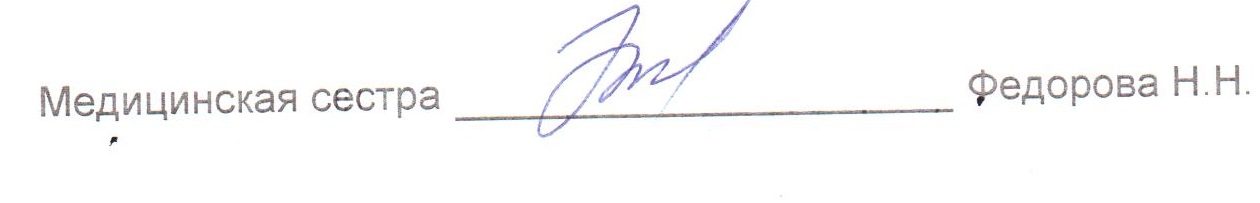 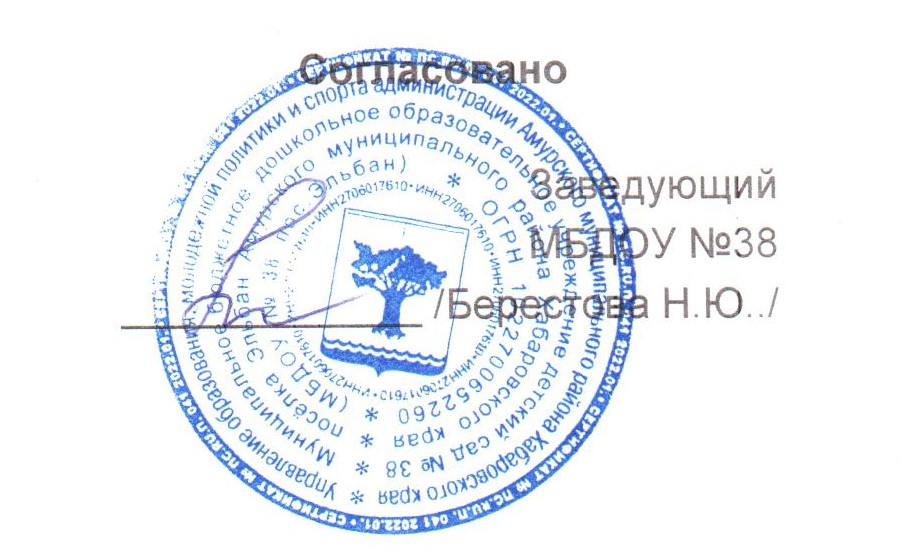 МЕНЮМЕНЮМЕНЮМЕНЮ24 мая 2023 г.24 мая 2023 г.24 мая 2023 г.24 мая 2023 г.24 мая 2023 г.24 мая 2023 г.24 мая 2023 г.24 мая 2023 г.24 мая 2023 г.Сад 12 часовСад 12 часовСад 12 часовСад 12 часовСад 12 часовСад 12 часовСад 12 часовСад 12 часовСад 12 часовСад 12 часовСад 12 часовСад 12 часовСад 12 часовСад 12 часовСад 12 часовСбор-
ник
рецеп-
турСбор-
ник
рецеп-
тур№
техн.
картыНаименование блюдаНаименование блюдаНаименование блюдаНаименование блюдаВыходВыходХимический составХимический составХимический составХимический составХимический составХимический составЭнерге-
тическая
ценность,
ккалВита-
мин
С, мгСбор-
ник
рецеп-
турСбор-
ник
рецеп-
тур№
техн.
картыНаименование блюдаНаименование блюдаНаименование блюдаНаименование блюдаВыходВыходБелки, гБелки, гЖиры, гЖиры, гЖиры, гУгле-
воды, гЭнерге-
тическая
ценность,
ккалВита-
мин
С, мгЗавтракЗавтракЗавтракЗавтракЗавтракЗавтракЗавтракЗавтракЗавтракЗавтракЗавтракЗавтракЗавтракЗавтракЗавтракЗавтракЗавтрак20082008212ЛАПШЕВНИК С СЫРОМ
ЗАПЕЧЕННЫЙЛАПШЕВНИК С СЫРОМ
ЗАПЕЧЕННЫЙЛАПШЕВНИК С СЫРОМ
ЗАПЕЧЕННЫЙЛАПШЕВНИК С СЫРОМ
ЗАПЕЧЕННЫЙ1751756,96,97,87,87,84226702008200813МАСЛО (ПОРЦИЯМИ)МАСЛО (ПОРЦИЯМИ)МАСЛО (ПОРЦИЯМИ)МАСЛО (ПОРЦИЯМИ)554,24,24,238020082008ХЛЕБ ПШЕНИЧНЫЙХЛЕБ ПШЕНИЧНЫЙХЛЕБ ПШЕНИЧНЫЙХЛЕБ ПШЕНИЧНЫЙ4040020082008433КАКАО С МОЛОКОМКАКАО С МОЛОКОМКАКАО С МОЛОКОМКАКАО С МОЛОКОМ180180110,80,80,816,5770,1ИтогоИтогоИтогоИтогоИтогоИтогоИтого4004007,97,912,812,812,858,53820,1II ЗавтракII ЗавтракII ЗавтракII ЗавтракII ЗавтракII ЗавтракII ЗавтракII ЗавтракII ЗавтракII ЗавтракII ЗавтракII ЗавтракII ЗавтракII ЗавтракII ЗавтракII ЗавтракII Завтрак20082008442СОК ФРУКТОВЫЙСОК ФРУКТОВЫЙСОК ФРУКТОВЫЙСОК ФРУКТОВЫЙ1501500ИтогоИтогоИтогоИтогоИтогоИтогоИтого1501500ОбедОбедОбедОбедОбедОбедОбедОбедОбедОбедОбедОбедОбедОбедОбедОбедОбед2012201257БОРЩ С КАПУСТОЙ И
КАРТОФЕЛЕМБОРЩ С КАПУСТОЙ И
КАРТОФЕЛЕМБОРЩ С КАПУСТОЙ И
КАРТОФЕЛЕМБОРЩ С КАПУСТОЙ И
КАРТОФЕЛЕМ1801800,90,94,84,84,87,4802,920082008260АЗУАЗУАЗУАЗУ20020013,213,229,329,329,323,541211,220082008439НАПИТОК ИЗ СМЕСИ ЯГОДНАПИТОК ИЗ СМЕСИ ЯГОДНАПИТОК ИЗ СМЕСИ ЯГОДНАПИТОК ИЗ СМЕСИ ЯГОД1801809,538020082008ХЛЕБ РЖАНО-ПШЕНИЧНЫЙХЛЕБ РЖАНО-ПШЕНИЧНЫЙХЛЕБ РЖАНО-ПШЕНИЧНЫЙХЛЕБ РЖАНО-ПШЕНИЧНЫЙ50501020ИтогоИтогоИтогоИтогоИтогоИтогоИтого61061014,114,134,134,134,140,463214,1ПолдникПолдникПолдникПолдникПолдникПолдникПолдникПолдникПолдникПолдникПолдникПолдникПолдникПолдникПолдникПолдникПолдник20082008434МОЛОКО КИПЯЧЕНОЕМОЛОКО КИПЯЧЕНОЕМОЛОКО КИПЯЧЕНОЕМОЛОКО КИПЯЧЕНОЕ2002000,70,70,80,80,81,21150,120122012485БУЛОЧКА "К ЧАЮ"БУЛОЧКА "К ЧАЮ"БУЛОЧКА "К ЧАЮ"БУЛОЧКА "К ЧАЮ"50503,83,82,72,72,724,51370ИтогоИтогоИтогоИтогоИтогоИтогоИтого2502504,54,53,53,53,525,72520,1УжинУжинУжинУжинУжинУжинУжинУжинУжинУжинУжинУжинУжинУжинУжинУжинУжин20082008325РИС ОТВАРНОЙРИС ОТВАРНОЙРИС ОТВАРНОЙРИС ОТВАРНОЙ1501503,63,64,64,64,638,4209020082008243ЗРАЗЫ РЫБНЫЕ РУБЛЕНЫЕЗРАЗЫ РЫБНЫЕ РУБЛЕНЫЕЗРАЗЫ РЫБНЫЕ РУБЛЕНЫЕЗРАЗЫ РЫБНЫЕ РУБЛЕНЫЕ7070774,24,24,20,5680,320122012349СОУС ТОМАТНЫЙ С ОВОЩАМИСОУС ТОМАТНЫЙ С ОВОЩАМИСОУС ТОМАТНЫЙ С ОВОЩАМИСОУС ТОМАТНЫЙ С ОВОЩАМИ50500,50,52222,9320,720082008ХЛЕБ ПШЕНИЧНЫЙХЛЕБ ПШЕНИЧНЫЙХЛЕБ ПШЕНИЧНЫЙХЛЕБ ПШЕНИЧНЫЙ4040020082008441НАПИТОК ИЗ ПЛОДОВ ШИПОВНИКАНАПИТОК ИЗ ПЛОДОВ ШИПОВНИКАНАПИТОК ИЗ ПЛОДОВ ШИПОВНИКАНАПИТОК ИЗ ПЛОДОВ ШИПОВНИКА1801800,60,60,30,30,321,610272ИтогоИтогоИтогоИтогоИтогоИтогоИтого49049011,711,711,111,111,163,441173ВсегоВсегоВсегоВсегоВсегоВсегоВсегоВсегоВсего38,238,261,561,561,5188177587,3